Abril 2023Jefatura de Rastro MunicipalEVIDENCIASRecepción y matanza de Ganado Bovino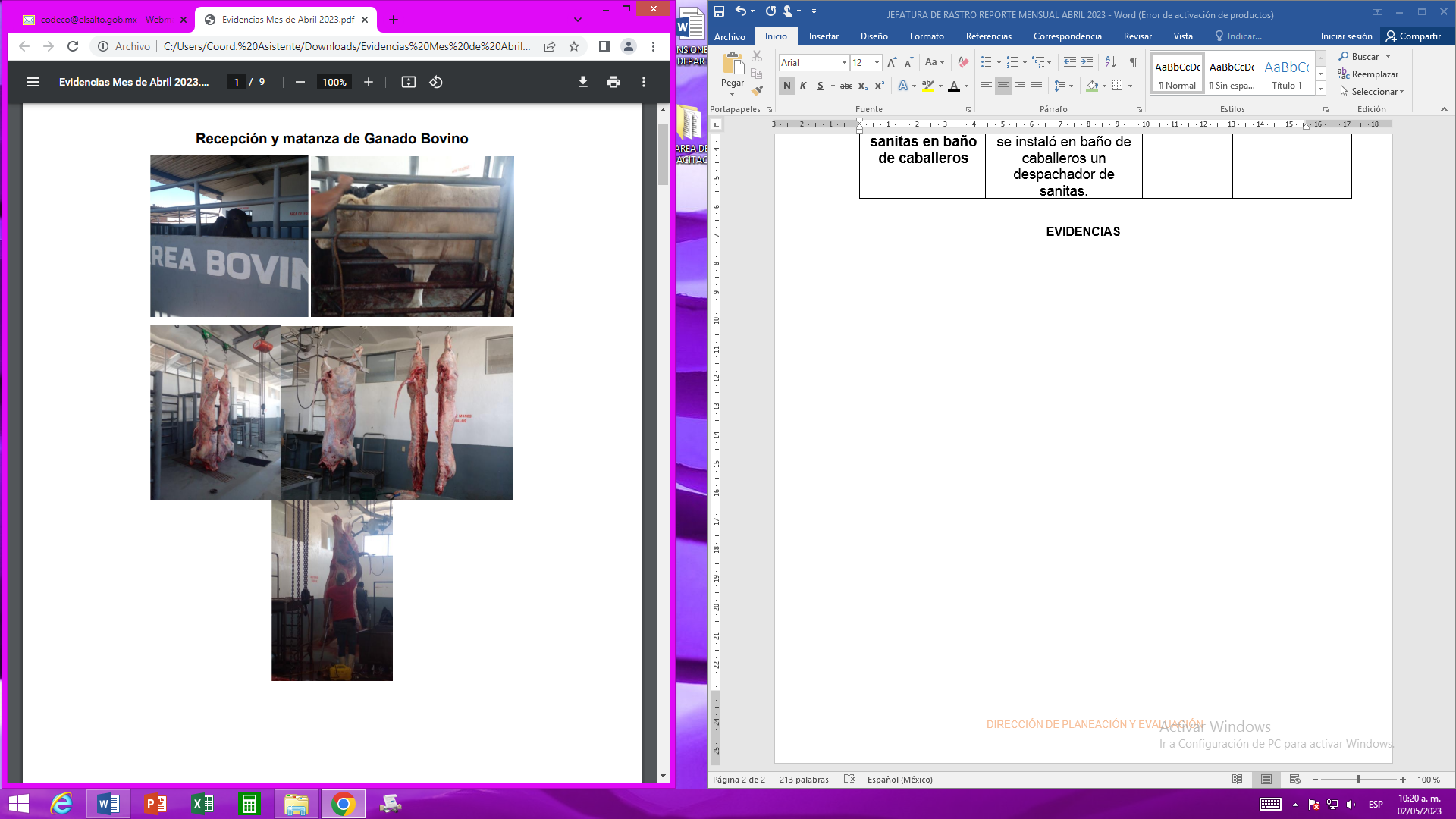 Recepción y matanza de Ganado Porcino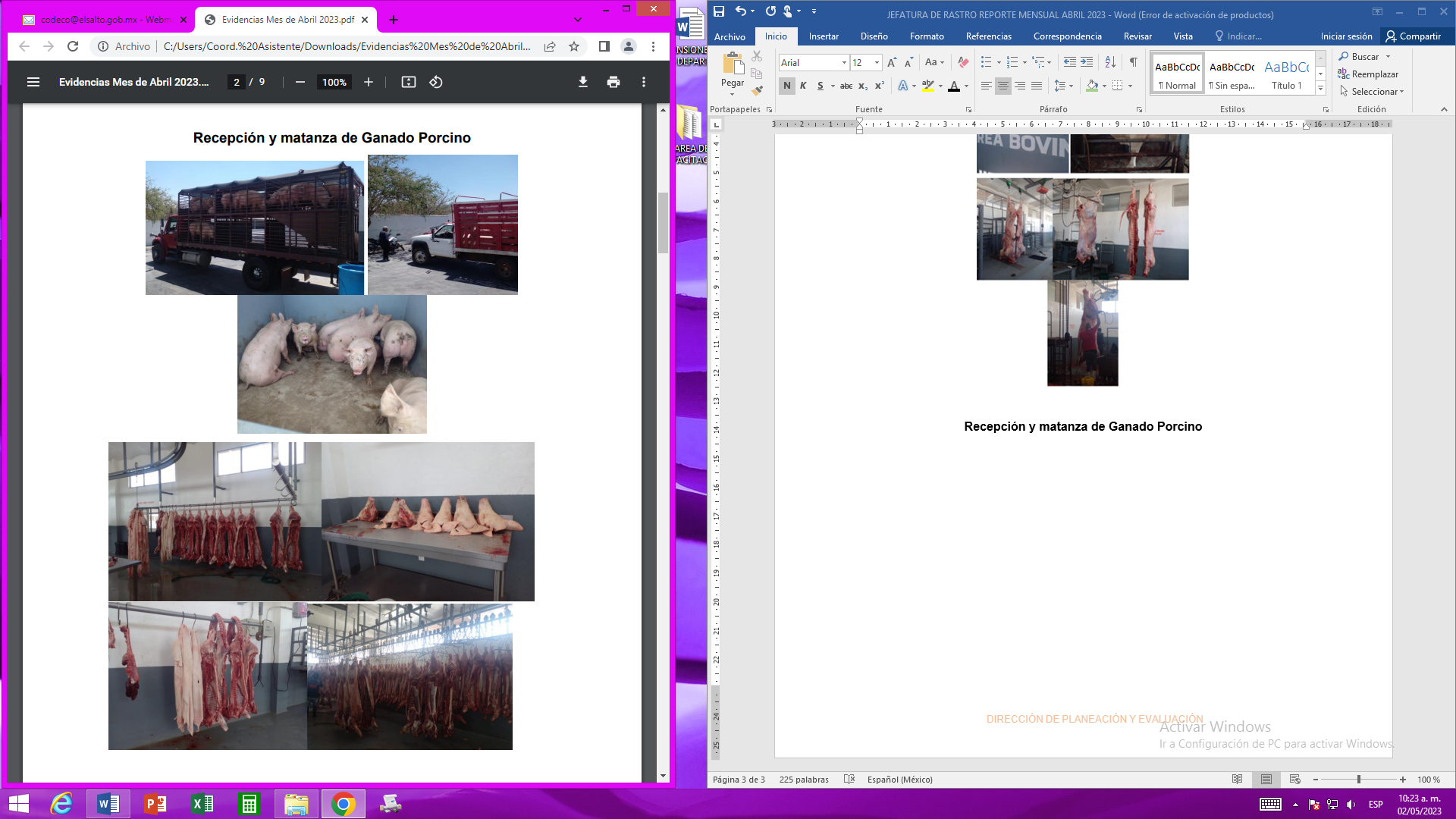 LIMPIEZA DE CORRALES Y SALAS DE MATANZA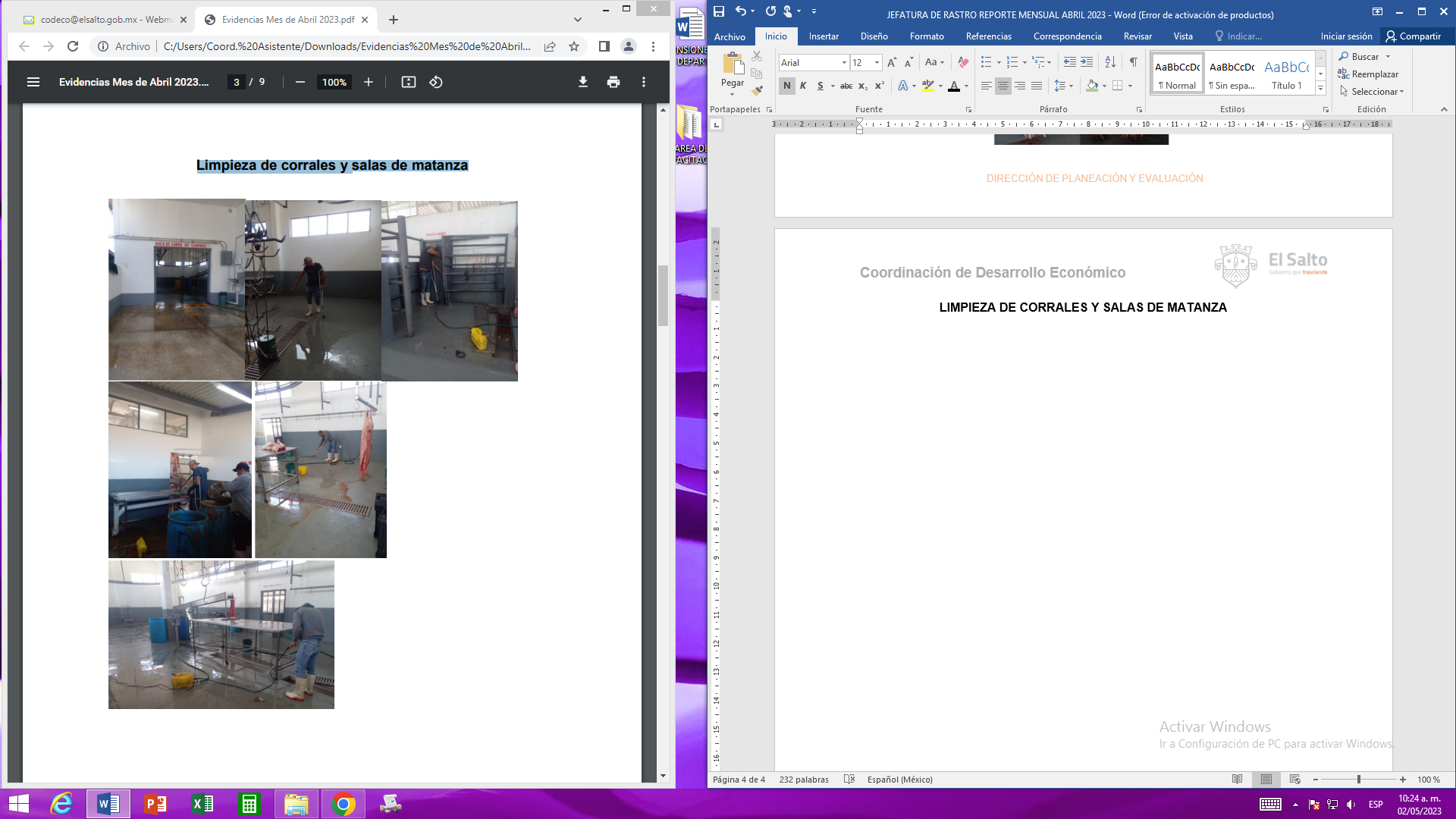 RETIRO DE DESPOJOS Y DECOMISOS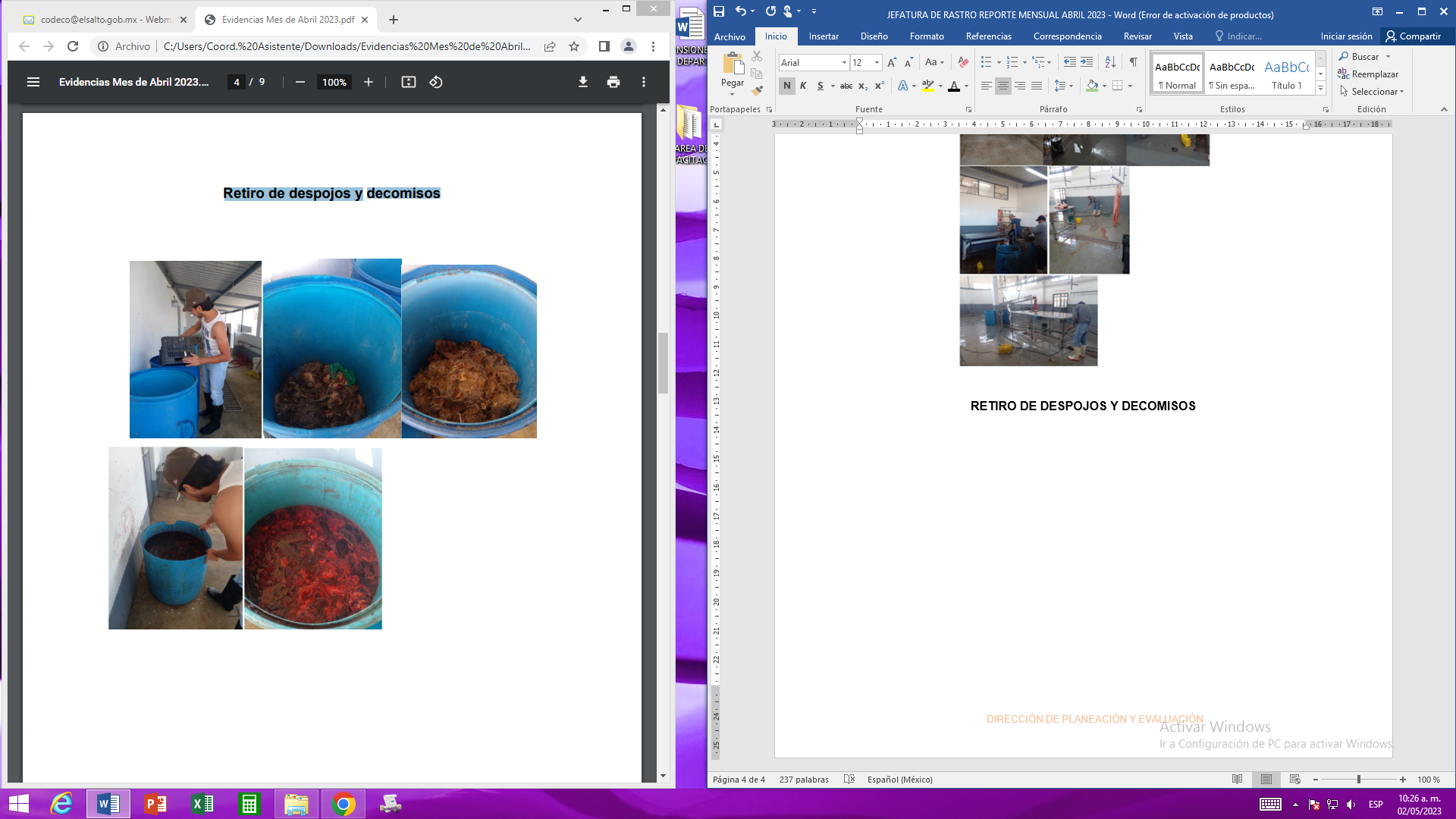 VACIADO DE ENZIMAS PARA EL TRATAMIENTO DE AGUAS RESIDUALES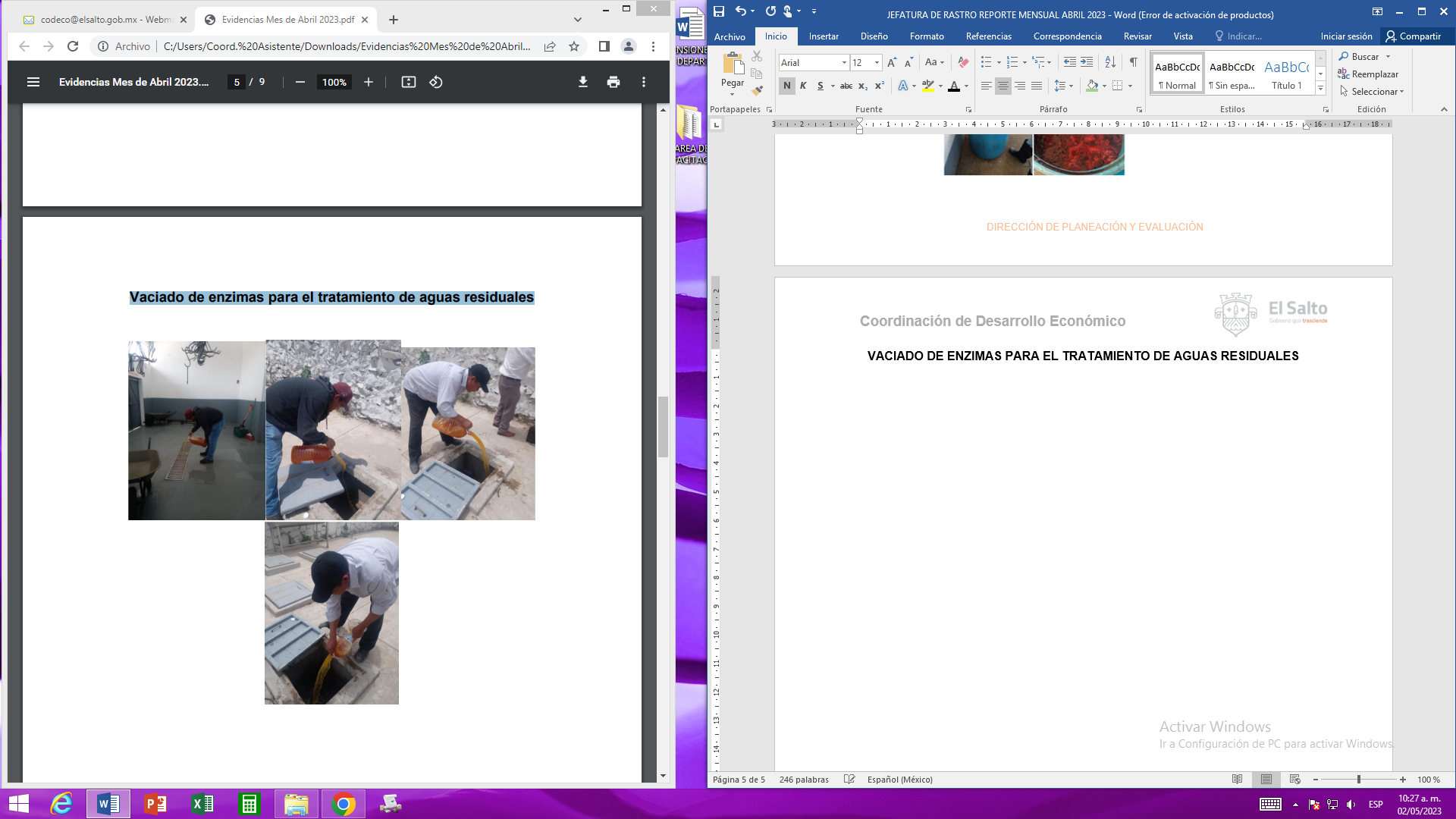 SE REPARARON LOS POLIPASTOS DE LAS DOS SALAS DE MATANZA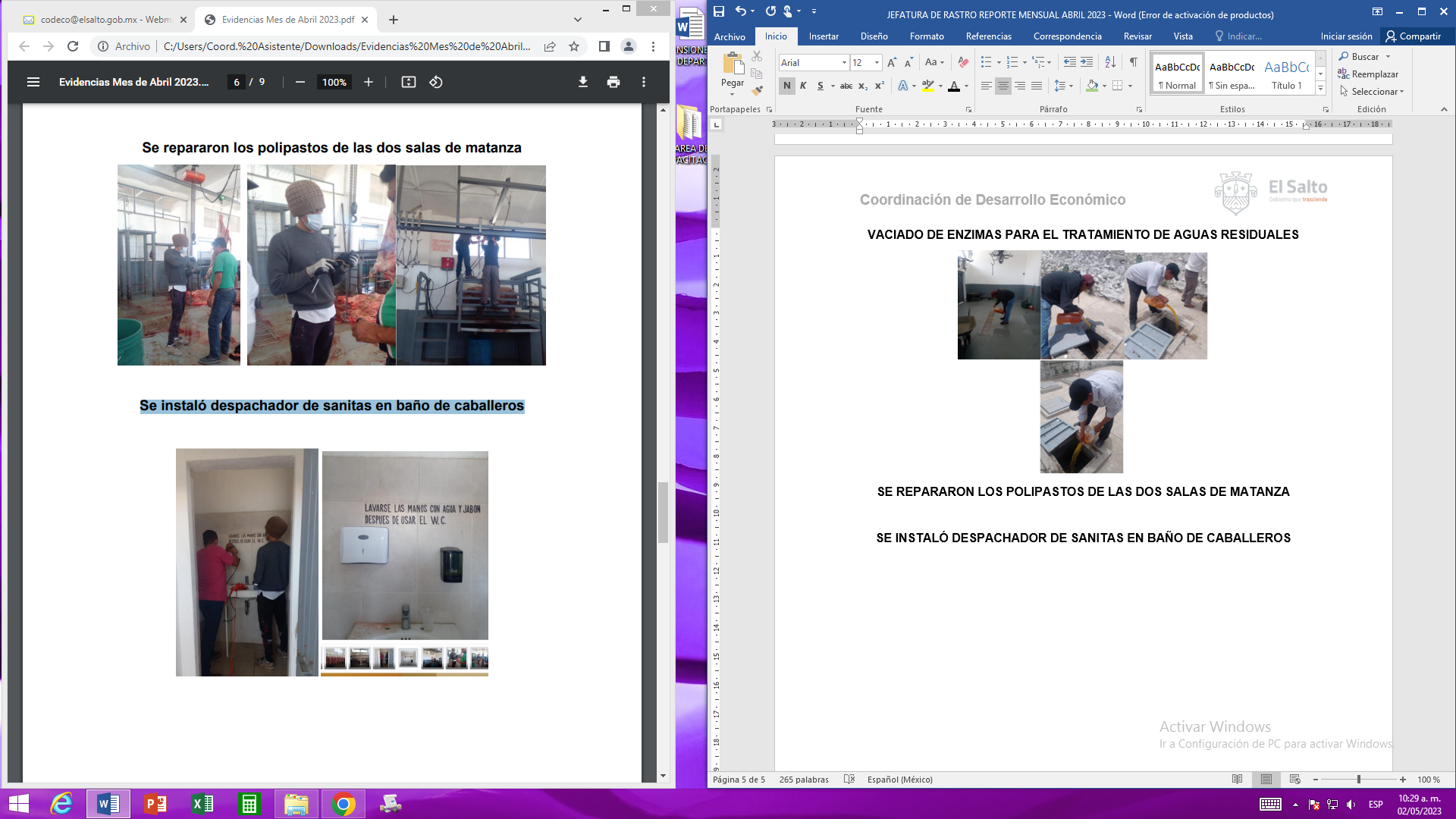 SE INSTALÓ DESPACHADOR DE SANITAS EN BAÑO DE CABALLEROSDESAZOLVE DE FOSA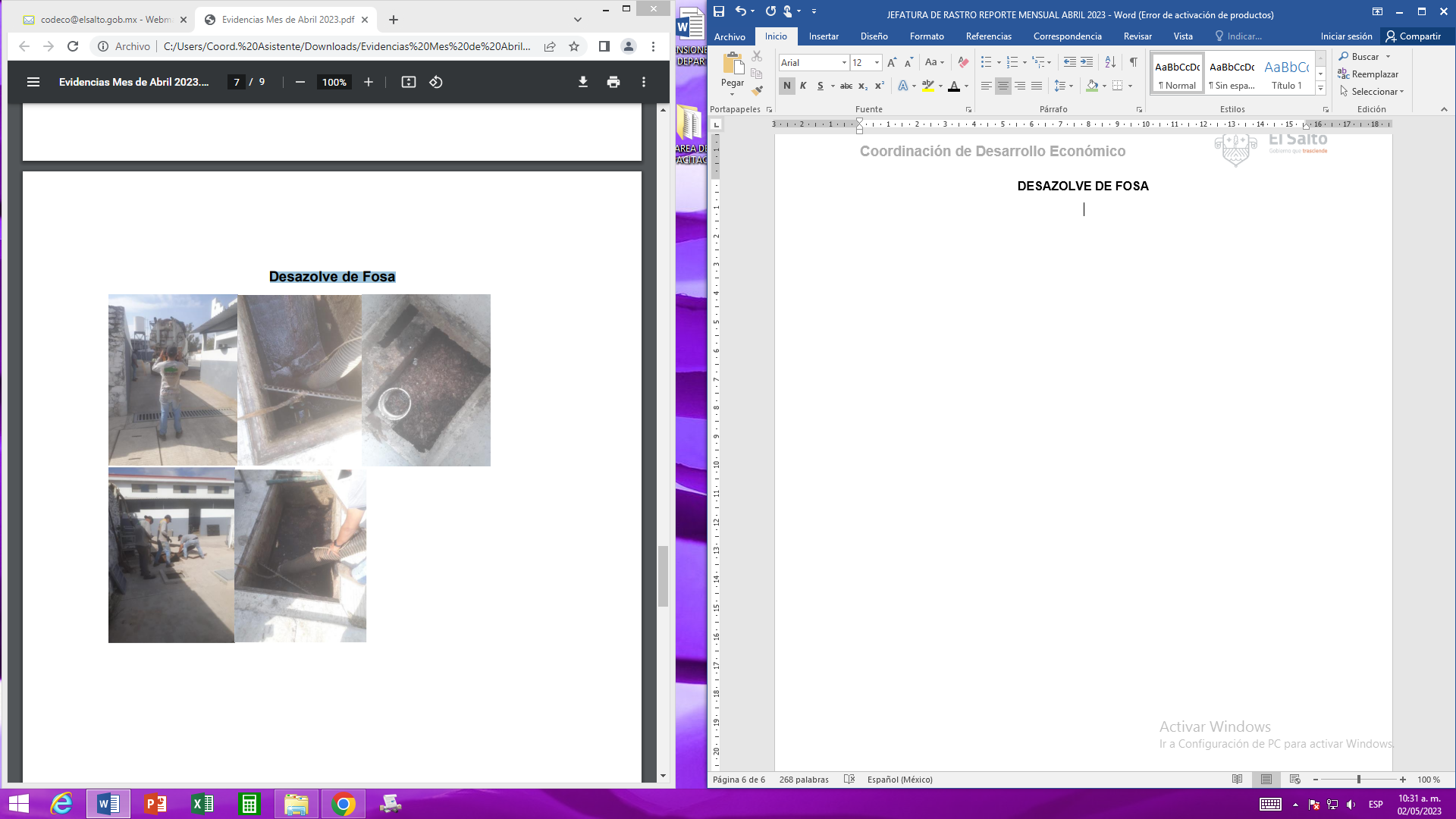 DESAZOLVE DE CANAL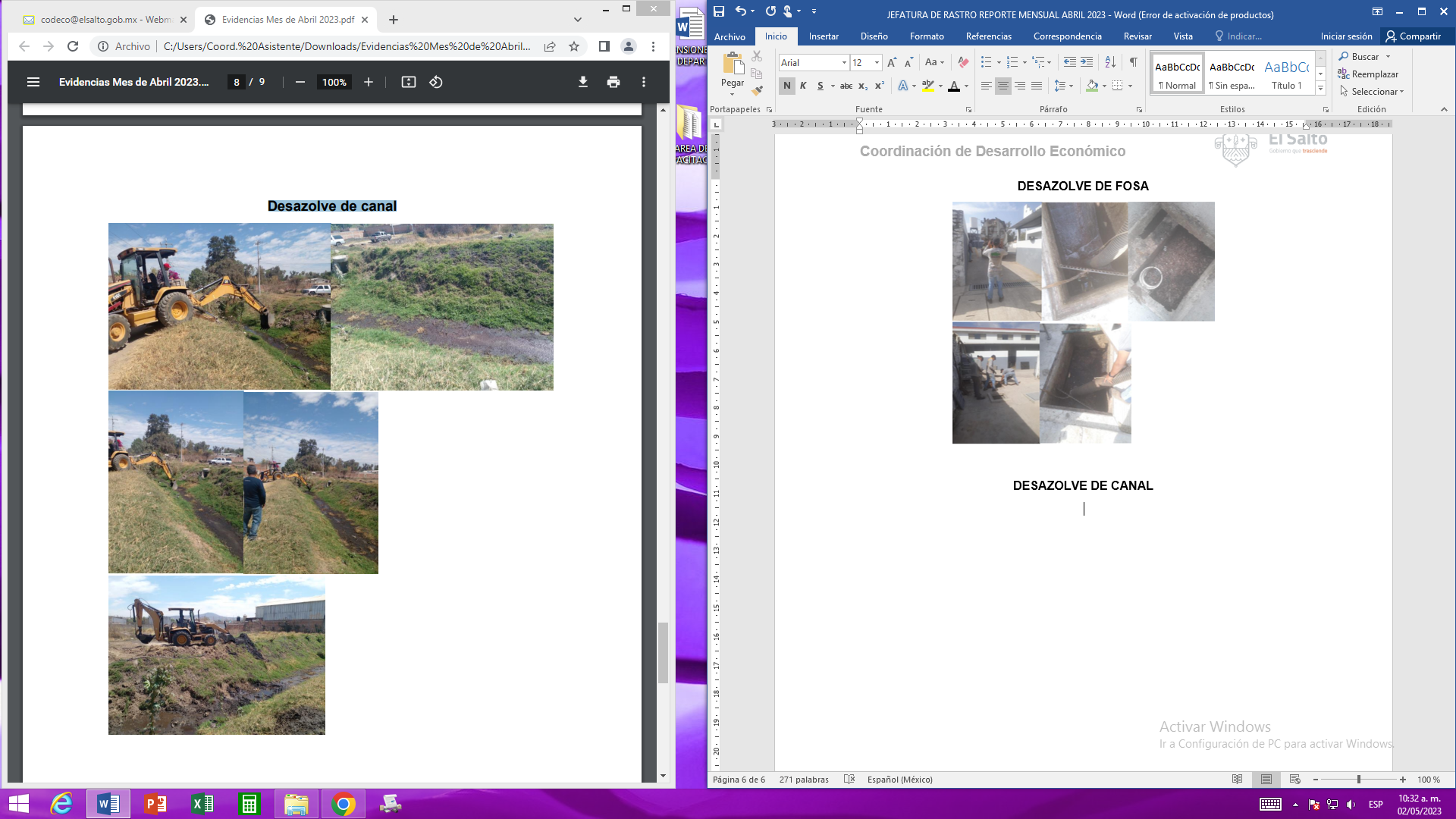 Actividad/AcciónResultadoResultado cuantitativoObservacionesRecepción y matanza de Ganado Porcino1281 PorcinosRecepción y matanza de Ganado Bovino20 BovinosLimpieza de salas de matanza y corralesLas salas quedan limpias después de cada matanzaDesinfección con cloro del agua potableSe realizó una vez a la semana4 veces en el mesRetiro de despojos y decomisosSe realiza 5 veces por semana19,009 kilos retiradosVaciado de enzimas para el tratamiento de aguas residualesSe realizó el vaciado de 20 lts, cada 8 días. Los días 1, 11, 15, 22 y 29 de abrilSe vaciaron100 lts de enzimasApoyo a la Coordinación en la empresa HondaSe apoyó a la Coordinación yendo a Honda por escritorios y sillas que donaron.Se realizó desazolve de canalCon el apoyo de Medio Ambiente, se realizó limpieza en canal ubicado en Prolongación Jalisco Se realizó desazolve de fosaPor medio de un váctor se desazolvó la fosa del RastroSe repararon los polipastos de las dos salas de matanzaCon el apoyo de mantenimiento interno quedaron reparados los dos polipastosSe instaló despachador de sanitas en baño de caballerosCon el apoyo de mantenimiento interno se instaló en baño de caballeros un despachador de sanitas. 